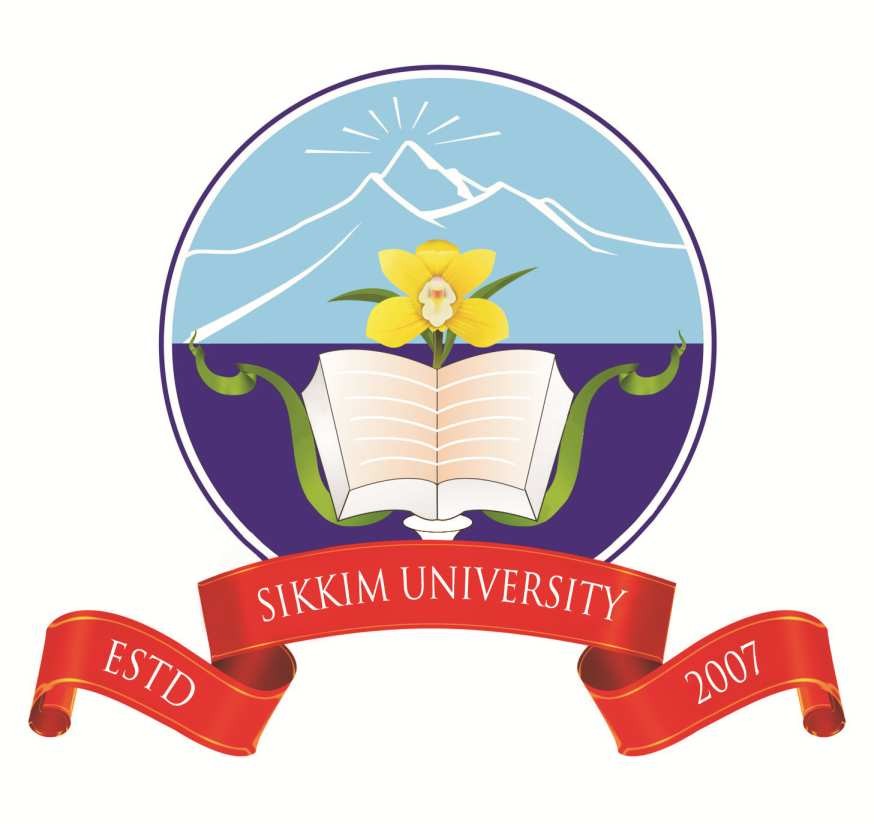 SIKKIM UNIVERSITY[A Central University established by an Act of Parliament of India, 2007]6th Mile, Samdur, P.O. Tadong, Gangtok-737102, SikkimTel: 03592-251403/251415; Fax: 03592-251067                                            Website: www.cus.ac.inAPPLICATION FORM FOR THE POST OF JUNIOR CONSULTANT (FILL ALL INFORMATION IN BLOCK LETTERS)Paste a passport size photograph. Self attest it with some part of the signature on the photo and theapplication1. Advertisement No.  & Date                         : ………………………………………………………2. Name of  the Applicant                                 : ……………………………………………………..3. Father’s name / Husband’s name       : ………………………………………………………4. Telephone/Mobile number                  : ………………………………………………………5. E-mail ID                                                            : ………………………………………………………6. Date of  Birth                                       : ……………………………………………………....7. Present address for correspondence   : ………………………………………………………………………………………………………………8. Permanent Home Address                          : ………………………………………………………………………………………………………………9. Place of birth                                        : District: …………….……………………..……....State: ……………..…………   Country:………….………. Pin Code:..............10. Academic  Qualification  along with  self attested  copies of  certificates              (If required, attach extra sheets):11. Whether belongs to [strike out whichever is not applicable]:a) Scheduled Caste#                      : Yes/No b) Scheduled Tribe#                       : Yes/No c) Other Backward Class*                 : Yes/Nod) Differently-abled#                            : Yes/No         Percentage of disability: …………...…e) None of the above                    : Yes/No# Please attach a copy of certificate issued by competent authority*As per the list recognized and notified by the Government of India and those who do not come under Creamy Layer.12. Work Experience if any:*If on contract or ad-hoc please mention the broken spell.13. Technical qualification(s), if any:         …………………………………………………………………………………………………………….…………………………………………………………………………………………………………….…………………………………………………………………………………………………………….………………………………………………….………………………………………………………………………………………………………………………………………………………………14. Language(s) Known:Read:Write:Speak:15.  Name and  address  of  three referees, who should be responsible persons, not related to the candidate but well acquainted with her/his work.16.    State briefly why do you consider yourself fit for the post applied for.[Use Separate sheet if necessary and enclose]:………………………………………………………………………………………………………………………………………………………………………………………………………………………………………………………………………………………………………………………………………………………………………………………………………………………………………………………………………………………………………………………………………………………………………………………………………………………………………………………………17.   a) Have you ever been dismissed from service?                                            Yes/Nob) Have you ever been arrested/prosecuted/kept in detention/bound down/fined/convicted by a court   of Law or whether any case is pending against you in a Court of Law?                                                                     Yes/No         c) Have you ever been debarred from any examination/rusticated by any University or any other educational institution or whether any case is pending against you in any University or any other educational institution?                                                                                                                  Yes/No                                                                                                                    d)     If     the    answer    to    any    of     the    above    question    is   ‘Yes’      give details:………………………………………………………………………………………………….…………………………………………………………………………………………………………..………………………………………………………………………………………………………..……………………………………………………………………………………………………………..………18. DECLARATIONI,  Smt./Kum/Sh.   ………………………..……………………………………………..……. certify  that all the above mentioned  information  given by  the undersigned is correct and complete  to the best of  my knowledge and belief.  I am not aware of  any circumstance which may impair my fitness for employment  in SIKKIM UNIVERSITY   and  if  any  time  any  entry  is  found  to  be  incorrect,  suitable disciplinary action may be taken against me.Further, I certify that I am fully aware that the post applied for is purely temporary/ contractual and upon my selection to the post I shall have no rights for seeking regularisation.Date:                                                                                                      Signature of the Applicant19.      Details of enclosures:a)    	b)  	c)  	d)  	e)  	f)  	g)  	h)  	i)  	j)  	k)  	SUMMARY SHEETSPACE FOR OFFICIAL PURPOSE ONLYPaste (do not staple) a recent passport size photograph[of Applicant][TO BE COMPULSORILY FILLED IN BY THE APPLICANT]I, Smt./Kum/Sh. …………………………………………………………………………………………… hereby certify that the information given above is true to my knowledge and belief. In case at any stage it is found that the information given by me is false/incorrect, Sikkim University shall have the right to reject my application/candidature, at any stage of selection or after selection also.Date:                                                                                                                                Signature of the ApplicantS. NoExamination passedDivision with % of marksSubjectYear of passingBoard/ UniversityDistinction achieved, if anyRegular/ Correspo-ndence course1Secondary/Matriculation2Inter/Senior Secondary(10+2)3B.A/B.Sc./B.Com./ Any other degree (Honours/General)4M.A/M.Sc./M.Com./ Any other Master’s Degree5Additional Degrees if any 6 Any other professional         course(s)Sl. No.Post held(Regular/Contract*/Ad-hoc*EmployerLast pay drawn with pay scaleNature of assignmentPeriod with datesSl. No.NAMEADDRESSTEL. NO.E-MAIL1.2.3.Name:Name:Post applied for:Post applied for:Date of Birth:Date of Birth:SC/ST/OBC/DA/None :SC/ST/OBC/DA/None :Place of Birth:Place of Birth:Educational Qualifications:Secondary/Matriculation:Educational Qualifications:Secondary/Matriculation:Inter/Senior Secondary [10+2]:Inter/Senior Secondary [10+2]:B.A/B.Sc./B.Com./ Any other Degree:B.A/B.Sc./B.Com./ Any other Degree:M.A/M.Sc./M.Com./ Any other Master’s Degree:M.A/M.Sc./M.Com./ Any other Master’s Degree:Additional Qualification if any:Additional Qualification if any:Professional Qualification:(MBA/LLB/MCA):Professional Qualification:(MBA/LLB/MCA):Any Other qualification:Any Other qualification:Current Employment if any and Full Address of the InstitutionCurrent Employment if any and Full Address of the InstitutionWork Experience [in yrs]1.                                                                       2.3.                                                                       4.Experience in Educational Institution /University/Research:Experience in Educational Institution /University/Research:Administrative Experience [No. of  years]:Brief Detail:Administrative Experience [No. of  years]:Brief Detail:Professional Training Attended [in No.]Brief Detail:Professional Training Attended [in No.]Brief Detail:Suitability of the Candidate for the Post [self declaration]Suitability of the Candidate for the Post [self declaration]Other Information [if any]Other Information [if any]Remarks (for Official purpose only)Remarks (for Official purpose only)